大觀國中職業試探暨體驗教育中心108年度國小生職業試探暨體驗教育親子營第二階段報名表一、依據：新北教技字第1080611609號函。二、目的：提供小學生對職業試探與興趣探索機會，增進小學生對職業與工作世界之認識。三、主辦單位：新北市政府教育局四、承辦單位：大觀國中輔導處(聯絡人:蔡淑琍組長22725015#849)五、參加對象及費用: 新北市國小學生(升六年級)免費參加。(非新北市學生請勿報名)六、報名方式:(一) 報名日期:即日起至6月11日(二)15:00第二階段截止報名。(二) 本次課程採取線上報名，請自行上大觀國中首頁連結報名網址或掃描QRcord進入報名表單填寫資料，完成後送出即完成報名程序。將會收到報名確認表(本表僅為確認報名並非錄取通知，依網頁錄取公告為準)。(三)各課程依報名時間順序錄取，額滿為止。108年6月14日(五) 將於大觀國中網頁公布錄取名單。七、活動地點：新北市立大觀國中 ( 220新北市板橋區僑中一街1號)(聯絡人:蔡淑琍組長22725015#849)八、親子營隊     108年8月10日(六) 08:30-16:00九、注意事項：(1) 獲錄取學生需於活動當日上課前30分至大觀國中一樓親職廣場報到完畢。(2) 本活動當天代訂午餐(80元)服務，敬請攜帶環保餐具及水壺(杯)。營隊內            容            規            劃內            容            規            劃報名網址、Qrcord親子營隊道具百寶箱 (全天)1.活動日期：108年8月10日(六)2.報名資格：新北市國小學生(五升六年級)。3.每梯次招收人數15組親子，額滿為止。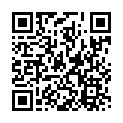 https://www.beclass.com/rid=22415405cec9b6121996編號營隊名稱課程內容1道具百寶箱 (全天)認識劇場道具的種類與特點，並自己手做劇場道具，讓學生可以於戲劇表演時自己製作劇場道具。